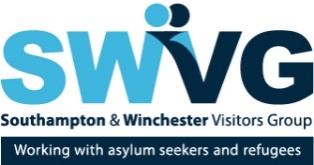 Contact Information	Your BackgroundYour Interest in SWVGReferencePlease could you provide the name and contact information (email or postal address) of someone we are able to contact to provide a reference (employer, colleague, friend of some years, religious leader etc). This reference will only be taken up for those who go on to undertake training, prior to the training day.Our PolicyIt is SWVG’s policy to provide equal opportunities without regard to race, religion, national origin, gender, sexual preference, age, or disability.Thank you for completing this application form and for your interest in volunteering with us.Volunteer Application FormNameAddressHome Phone NumberMobile Phone NumberE-Mail AddressBriefly outline:your work/life experienceany experience with refugees/ asylum seekersany experience of work in other countriesForeign languages spokenHow did you hear about SWVG?Have you seen our website?(www.swvg-refugees.org.uk)Reason for applicationWhat work would you like to do with us?Time availableAre you happy for SWVG to hold information about you? (GDPR 2018)NameContact Details